Publicado en Madrid el 26/04/2018 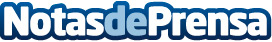 La compra online no es instantánea: se tarda más de dos días en decidirse, según inVIPtusEl Estudio "Compradores online en España" recoge las respuestas de más de 2.500 usuarios de inVIPtus. El 80% gasta menos de 100 euros por compra. El 75% confía más en aquellos sitios que cuentan también con tienda física. Dos tercios de quienes han realizado alguna compra online han tenido alguna mala experiencia. Los marketplaces han sustituido a los outlets como opción preferida para comprar en la red. Paula Echevarría, la celebrity más inspiradora para comprar
Datos de contacto:Javier Ablitas606 94 67 98Nota de prensa publicada en: https://www.notasdeprensa.es/la-compra-online-no-es-instantanea-se-tarda Categorias: Nacional Moda Sociedad E-Commerce Consumo http://www.notasdeprensa.es